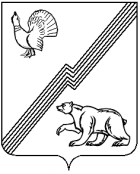 АДМИНИСТРАЦИЯ ГОРОДА ЮГОРСКАХанты-Мансийского автономного округа - ЮгрыПОСТАНОВЛЕНИЕот 28 сентября 2022 года 							      № 2047-п
О внесении изменения в постановлениеадминистрации города Югорскаот 26.02.2021 № 208-п «О предоставлениисубсидий из бюджета города Югорскана поддержку сельскохозяйственногопроизводства и деятельности по заготовкеи переработке дикоросов»В соответствии с постановлением Правительства Ханты-Мансийского автономного округа - Югры от 30.12.2021 № 637-п «О мерах по реализации государственной программы Ханты-Мансийского автономного округа - Югры «Развитие агропромышленного комплекса»:1. Внести в форму 12 приложения 2 к постановлению администрации города Югорска от 26.02.2021 № 208-п «О предоставлении субсидий                        из бюджета города Югорска на поддержку сельскохозяйственного производства и деятельности по заготовке и переработке дикоросов»                         (с изменениями от 24.06.2021 № 1138-п, от 27.10.2021 № 2041-п,                                 от 13.01.2022 № 25-п, от 29.06.2022 № 1415-п, от 24.08.2022                           № 1815-п) изменение, заменив слова «на 01.01__20___» словами                                               «на 01.01.20___/01.07.20___».2. Опубликовать постановление в официальном печатном издании города Югорска и разместить на официальном сайте органов местного самоуправления города Югорска.3. Настоящее постановление вступает в силу после его официального опубликования.Глава города Югорска                                                                    А.Ю. Харлов